REQUESTS FOR THE DUA FOR A HOUSE IN PARADISE [AND OTHER DUAS]COMPILED BY DR UMAR AZAMMANCHESTER, UKJULY 2011duaReply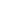 |………………………………………………………….Azafa Rizk DuaReply|Dear Brother,Can you kindly email me this dua.Salamowan……………………………………………………………request for dua'sReply|Kindly send me the copy for dua’s Thanking and RegardsIjaz AhmedSales Executive | MTS
T +966 3 8121299 ext. 224
F +966 3 8121099M+ 966 507477452P.O. Box 2099Al Khobar 31952Kingdom of Saudi ArabiaE-mail: Ijaz.ahmed@mts.com.saThis message and any attachments are confidential to the ordinary user of the e-mail address to which it was addressed and may also be privileged. If you are not the addressee you may not copy, forward, disclose or use any part of the message or its attachments and if you have received this message in error, please notify the sender immediately by return e-mail and delete it from your system.  Internet communications cannot be guaranteed to be secured or error-free as information could be intercepted, corrupted, lost, arrive late or contain viruses. The sender therefore does not accept liability for any errors or omissions in the context of this message which arise as a result of Internet transmission. Any opinions contained in this message are those of the author and are not given or endorsed by the AL-Muhaidib Technical Supplies or office through which this message is sent unless otherwise clearly indicated in this message and the authority of the author to so bind the MTS entity referred to is duly verified.……………………………………………………………………………………………………(no subject)Reply|SalaamPlse forward me all the free info………………………………………………………………….(no subject)Reply|………………………………………………………………………………..DUA FOR HOUSE IN PARADISEReply|…………………………………………………………………………..REQUEST FREE ATTACHMENT OF THE ENTIRE HOLY QURAN AND DUA FOR A HOUSE IN PARADISEReply|………………………………………………………………………Useful Islamic BasicsReply|Dear Dr. AzamAoA. May Allah bless you for your noble efforts.Would be grateful for proving the subject materials.Kind RegardsMumtaz SIDDIQ…………………………………………………………….most precious Islamic AttachmentsReply|As Salaamu Alaikum Warahmatullahi Wabarakatuh
Insha Allah this email reaches you in the best of health and iman. 

I am interested in your attachment.

Jazakullahu Khairun
Masoud Nassimi……………………………………………………………………………………….Dua for house in ParadiseReply|………………………………………………………………………REQU FOR DUS FOR HOUSE IN PARADISEReply|ASA,Please send dur for house in paradise.Thanks.nasir
This email and any attached files are confidential and copyright protected. If you are not the addressee, any dissemination of this communication is strictly prohibited. Unless otherwise expressly agreed in writing, nothing stated in this communication shall be legally binding.

The ultimate parent company of the Atkins Group is WS Atkins plc. Registered in England No. 1885586. Registered Office Woodcote Grove, Ashley Road, Epsom, Surrey KT18 5BW. A list of wholly owned Atkins Group companies registered in the United Kingdom and locations around the world can be found at http://www.atkinsglobal.com/terms_and_conditions/index.aspx.

Consider the environment. Please don't print this e-mail unless you really need to.…………………………………………………………………………Re: [MasjidNabwi] REQUEST FREE ATTACHMENT OF THE ENTIRE HOLY QURAN AND DUA FOR A HOUSE IN PARADISEReply|Dear Brother,Pl forward me a copy
Jazak allah khair..Fazil From: dr_umar_azam <dr_umar_azam@yahoo.co.uk>
To: MasjidNabwi@yahoogroups.com
Sent: Mon, 20 September, 2010 1:30:52 AM
Subject: [MasjidNabwi] REQUEST FREE ATTACHMENT OF THE ENTIRE HOLY QURAN AND DUA FOR A HOUSE IN PARADISE

  Assalamu Alaikum,I am currently distributing the most precious Islamic Attachments:DUA FOR HOUSE IN PARADISE.....ENTIRE HOLY QURAN.......AZAFA RIZQ DUA......ISLAMIC CALENDAR ATTACHMENT......DUROOD SHARIF BOOKLET....DUA BOOKLETto those who put in a Request to me at:   softcopyofquran@gmail.com because I have to be sure that these Attachments are reaching those who are most interested.  Please send your Request - and these materials will be sent direct to your inbox, within 24 hours' Insha'Allah.  Please don't make your request from a workplace e-mail address because, in the past, I have found that delivery fails for many materials because of insufficient space.  Make your request from a Google, Yahoo! or MSN/Hotmail e-mail address.  I look forward to receiving your e-mail and then sending you these valuable Attachments.Best regards,Dr Umar__._,_.___Reply to sender | Reply to group | Reply via web post | Start a New Topic Messages in this topic (1) Recent Activity: New Members 76 Visit Your Group Please note that views expressed in this message(s) are those of the individual sender and sender must be fully responsible of whatsoever written in this message. This group is not responsible for the said message. If anything goes against your wish, we apologize for the inconvenience. We formed this group to unite the Ummath in one plot form. However, if you have any comments, suggestions, please feel free to contact on Masjid.Nabwi@Yahoo.Com May Almighty Allah forgive us and make our relations strong in the group.

Note: 
Members are requested to give full respect to our beloved Prophet Mohammed (Peace Be Upon Him) and requested to write full salutation.

"My Lord! truly, I'm in need of whatever good that You bestow on me!" Quran Sura Al Qasas) 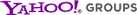 Switch to: Text-Only, Daily Digest • Unsubscribe • Terms of Use.………………………………………………………………………………………(no subject)Reply|[FOR THE HOUSE IN PARADISE]……………………………………………………………………………………..my email address: jsainillabdeen@yahoo.comReply|…………………………………………………………………………..(no subject)Reply|…………………………………………………………………………………Re: [MasjidNabwi] REQUEST FREE ATTACHMENT OF THE ENTIRE HOLY QURAN AND DUA FOR A HOUSE IN PARADISEReply|……………………………………………………………………requestReply|Salaam Iam sending U the requestCell no +91 9833943211land line  +91 22 26763113………………………………………………………….(no subject)Reply|do the needfull..wassalaam
 Mohammed Naushad Supervisor/Pharmacist Al Dewan PharmacyAl Ain - 24775United Arab Emirates.Mobile  : +971559882743Fax      :  +97137556114Off       :  +97137556112……………………………………………………………………….request for dua bookletReply|……………………………………………………………………..duaReply|Reply|…………………………………………………………………………………(no subject)Reply|Hi,Pls send me everything else apart form the copy of the Quran which I already have.RegardsShenaz KanjiAssistant ManagerTreasury DepartmentDiamond Trust Bank Kenya LimitedHead Office, 8th Floor, Nation CentreP.O.Box 61711-00200 Nairobi, KenyaTel (254-20) 2849 000Direct Line: (254-20) 2221313, 2225816Fax: (254-20) 2245 495Website: www.dtbafrica.comThis message is for the named person's use only. It may contain confidential, proprietary or legally privileged information. No confidentiality or privilege is waived or lost by any mis-tranmission. If you receive this message in error, please immediately delete it and all copies of it from your system, destroy any hard copies of it and notify the sender. You must not, directly or indirectly, use, disclose, distribute, print, or copy any part of this message if you are not the intended recipient.

Diamond Trust Bank reserves the right to monitor all e-mail communications through its networks.

Any views expressed in this message are those of the individual sender.

Thank you…………………………………………………………………..(no subject)Reply|…………………………………………………………………salamReply|j'aimerais s il vous plait recevoir le dua Azafa Rizk je vous en remercie d'avance……………………………………………………………………….Islamic Duas & BookletsReply|………………………………………………………………………………….Soft copyReply|Please send a copy………………………………………………………………………………….request for soft copy of marriage guideReply|Dear BrotherAOA wrwbLooking forward to receiving the soft copyJAKArshad Malik………………………………………………………………..Muslim Marriage GuideReply|…………………………………………………………………………..RE: Request the MUSLIM MARRIAGE GUIDEReply|Assalam o alakkum
Looking forward for a copy. Warm Regards,
Syed Ahmar NaumanrequestReply|show details 8/30/10 hide details 8/30/10 much greeting to you, hope all is fine?  i found your email from a website du'a during ramdan please kind send the copy to me please. thank and ramadan kareem.show details 8/30/10 hide details 8/30/10 show details 9/6/10 show details 9/6/10 hide details 9/6/10 image001.jpg
5K   View   Download  show details 9/8/10 hide details 9/8/10 This e-mail is subject to the Telkom SA electronic communication legal notice, available at :
http://www.telkom.co.za/TelkomEMailLegalNotice.PDFshow details 9/8/10 show details 9/8/10 hide details 9/8/10 hide details 9/8/10 hide details 9/8/10 show details 9/18/10 hide details 9/18/10 Assalam alaikum wr wb plz kindly send me Dua forHouse in  Paradise.......if u vl send me i vl very much thankful 2 u .FromNasim Akhtarshow details 9/20/10 hide details 9/20/10 show details 9/20/10 show details 9/20/10 hide details 9/20/10 hide details 9/20/10 hide details 9/20/10 show details 9/20/10 hide details 9/20/10 show details 9/20/10 hide details 9/20/10 B kind 2 Relatives & Fri-endsAssalam AlaikumPlease send me this duaWith regards show details 9/20/10 hide details 9/20/10 show details 9/20/10 hide details 9/20/10 show details 9/20/10 hide details 9/20/10 please send me a copy of duashow details 9/20/10 show details 9/20/10 hide details 9/20/10 hide details 9/20/10 hide details 9/20/10 Assalamu AlaikkumKindly send the documents noted in the above mentionded my personal e-mail IDJamal Mohamed Sainillabdeenshow details 9/20/10 hide details 9/20/10 Could you please forward the attachment.Kind regards,
Hashmishow details 9/20/10 hide details 9/20/10 
This is my email address masab.bin.awais@gmail.comSend me a copy discussed below
--- On Mon, 9/20/10, munaf fasahate <fasahatemunaf@yahoo.com> wrote:
From: munaf fasahate <fasahatemunaf@yahoo.com>
Subject: Re: [MasjidNabwi] REQUEST FREE ATTACHMENT OF THE ENTIRE HOLY QURAN AND DUA FOR A HOUSE IN PARADISE
To: MasjidNabwi@yahoogroups.com
Date: Monday, September 20, 2010, 6:47 AMshow details 9/21/10 show details 9/21/10 hide details 9/21/10 hide details 9/21/10 hide details 9/21/10 show details 9/21/10 hide details 9/21/10 show details 9/22/10 hide details 9/22/10 ASLAM-O-ALAIKUMme AKBAR ALI from LAHOREplz send me DUA's bookthanksasim malik9/22/10 asim malikLoading...9/22/10 show details 9/22/10 hide details 9/22/10 ReplyReply to allForwardshow details 9/22/10 show details 9/22/10 hide details 9/22/10 show details 9/22/10 hide details 9/22/10 show details 9/24/10 hide details 9/24/10 show details 9/28/10 show details 9/28/10 hide details 9/28/10 hide details 9/28/10 hide details 9/28/10 
Dear Dr Umar, AoA               Plz send the soft copies of Islamic Duas & Booklets you offered in your emial. May Allah Almighty Bless you with all is Kindness and Favaours. Ameen(Jazak Allah Khair) 
Regards,   May ALLAH be with URemember me in UR PrayersMuhammad Najam Manzoor najam_m_khan@yahoo.com Note:- Please delete all the mail addresses before forwarding it to your friends and kindly use "Bcc" for sending mails if the recipients are more than one show details 10/11/10 hide details 10/11/10 show details 10/11/10 show details 10/11/10 hide details 10/11/10 hide details 10/11/10 hide details 10/11/10 show details 10/11/10 hide details 10/11/10 Asalamu aleikum,Kindly send me Muslim Marriage GuideAhmar Nauman10/10/10 Ahmar NaumanLoading...10/10/10 show details 10/10/10 hide details 10/10/10 show details 10/11/10 hide details 10/11/10 plz send meSALAM,

HERE WE ARE BR   SEE ALSO http://dr-umar-azam.weebly.com and SIGN THE GUESTBOOK.- Show quoted text -On Sun, Oct 10, 2010 at 11:23 PM, Ahmar Nauman <ahmar_nauman@hotmail.com> wrote:Assalam o alakkum
Looking forward for a copy. Warm Regards,
Syed Ahmar Nauman



  Date: Sun, 10 Oct 2010 23:20:00 +0100
Subject: Request the MUSLIM MARRIAGE GUIDE
From: islamicwork@googlemail.com
To: -cetin@ntlworld.com; . 

Assalamu Alaikum, Have you received the attachment below?  If not, please put in a request to:  
softcopyofquran@gmail.com  
and I will be glad to send it to you.  Dr Umar Azam

The Muslim Marriage Guide Ruqayyah W. Maqsood………………………………………………………….Please send me a copy

With best regards,
 
Akram Qureshi- Show quoted text -…………………………………………………………REQUEST THE MUSLIM MARRIAGE GUIDEReply|Salam Alaikun,
I received your message concerning The Muslim Marriage Guide and I will be very glad if you can send me copy.
Maa-Salam
Adeoye Hammed…………………………………………………………….marriage bookReply|Salam

I would love the book...

MS,

Mahmud…………………………………………………………..THE MUSLIM MARRIAGE GUIDE IS ATTACHED!Reply|SALAM,

THE MUSLIM MARRIAGE GUIDE IS ATTACHED!   

\SEE ALSO http://dr-umar-azam.weebly.com and SIGN THE GUESTBOOK.

DR UMAR…………………………………………………………………Request the MUSLIM MARRIAGE GUIDEReply|Assalamu Alaikum !I would appreciate if you could kindly forward the above.Jaza Khallah Khair…………………………………………………………..The Muslim Marriage GuideReply|………………………………………………Request for Soft copy of QuraanReply|As Salamo Alaiqum,Pls send the soft copy of QuraanRgds / Mushtaque……………………………………………..Quran and marrige guideReply|Reply|WA LAIKUM SALAM, AMNAWHICH FILE ARE YOU REFERRING TO?   THE MARRIAGE FILE OR THE HOLY QURAN FILE?  THESE ARE TWO SEPARATE FILES.………………………………………(no subject)Reply|…………………………………………….………………………………………………..Dua for rizqReply|…………………………………………..